RAPORT O STANIE MIASTA I GMINYŻARKI2019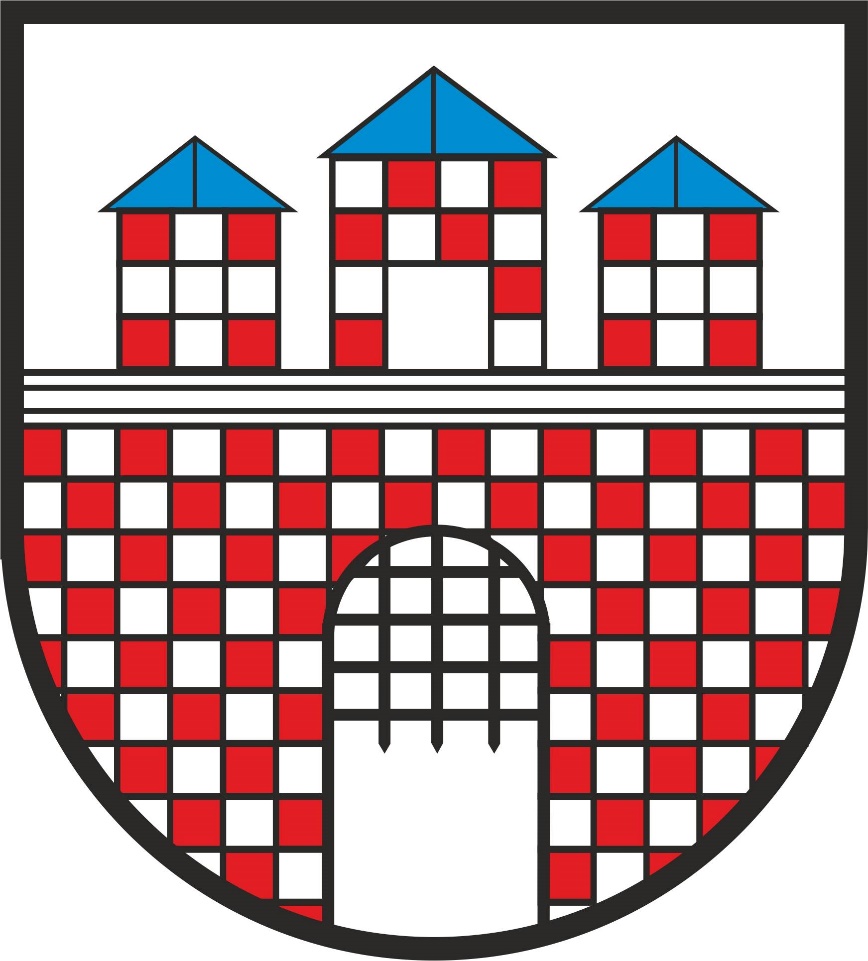 Urząd Miasta i Gminy w Żarkach Ul. T. Kościuszki 15/17 42 – 310 Żarki www.umigzarki.pl